FUIS MOI JE TE SUIS !comedie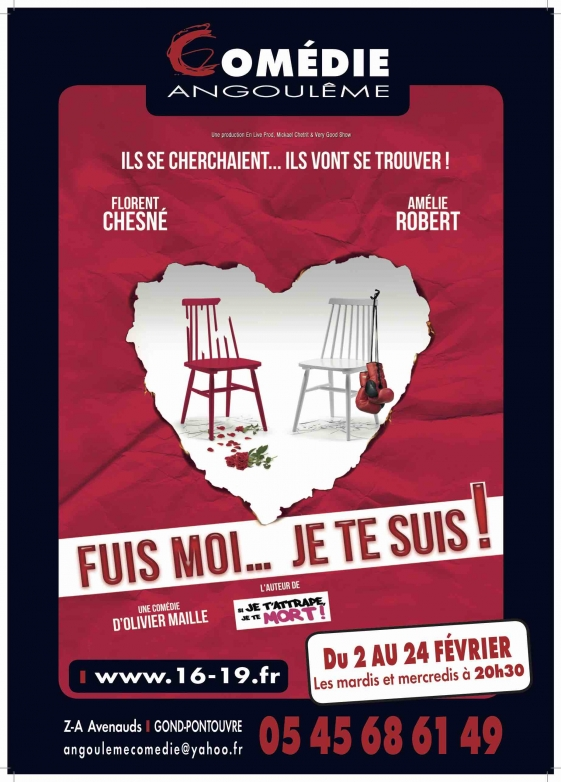 salle 
Salle de spectacles de l'Arsenal
Avenue de la Citadelle
17480 Le Château d'Oléron

représentation 

Le 11 Janvier 2019 à 20h30

Durée : 01h30 

information 
Ils se cherchaient, ils vont se trouver !     Cléa est avocate, bosseuse, et bornée, Léon est prof de philo, un peu feignant, et tente désespérément d'écrire un livre,  Ils vont partager tout ce qui fait le bonheur du couple : rencontre, disputes, incompréhensions, trêves, réconciliation, retards avec explications de mauvaise foi, projets professionnels compliqués, projets personnels qui ne le sont pas moins, mais aussi moments sous la couette, moments de tendresse, moments de tendresse sous la couette.   Y-aura-t-il un vainqueur au grand jeu du yoyo sentimental ?   « Fuis-moi je te suis !» décortique nos petits travers, nos peurs, nos craintes et nos envies qui font de la vie de couple une expérience qui nous enivre autant qu'elle nous agace !   Dans la lignée de « ils s'aiment - ils se sont aimés » De Palmade et Laroque, l'auteur de « si je t'attrape je te mort ! » nous livre une comédie survoltée, décapante et Rock'n'Roll.   